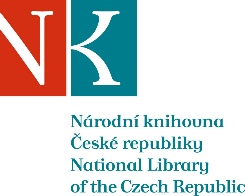 Zpráva ze zahraniční služební cestyJméno a příjmení účastníka cestyMgr. Klára TruchláPracoviště – dle organizační strukturyOdbor doplňování fondů – oddělení doplňování,zahraničních dokumentůPracoviště – zařazenívýměna zahraniční literaturyDůvod cestyKnižní veletrh, Nákup knih od vydavatele a jednání s partnerskýmiinstitucemi v Budapešti:Národní knihovna Istvána Széchényiho,Knihovna Středoevropské univerzity, Knihovna Maďarské akademie věd, Knihovna Galerie výtvarných umění,Místo – městoBudapešťMísto – zeměMaďarskoDatum (od-do)06. 6. -11. 6. 2017Podrobný časový harmonogram06. 6. Příjezd do Budapešti v odpoledních hodinách07. 6. Nákup u vydavatele L´Harmattan08. 6. Národní knihovna Istvána Széchényiho (OSZK)           Knihovna Maďarské akademie věd (MTA)09.6. Knihovna Středoevropské univerzity (CEU)        Knihovna Galerie výtvarných umění (SZMM)10.6. Návštěva knižního veletrhu11.6. Návrat v ranních hodinách do PrahySpolucestující z NKFinanční zajištěníDoprava a diety z rozpočtu Národní knihovny ČRUbytování z rozpočtu Národní knihovny Istvána SzéchényihoCíle cestyPlnění cílů cesty (konkrétně)07. 6. Nákup u vydavatele L´Harmattan             http://www.harmattan.hu/             Nakoupené knihy nám s pomoci OSZK byly              už odeslané. 08. 6. Návštěva OSZK, Oddělení zahraničního doplňování, jednání s vedoucí oddělení Évou Danyi. Výběr publikaci pro NK ČR.Návštěva MTA, jednání s vedoucí Oddělení doplňování, paní Csilla Körösi. Výběr publikací ústavů Maďarské AV09. 6. Návštěva CEU jednání s paní Zsuzsa Antal o možnostech, a požadavků ve výměny v následujícím roce. Doufáme, že CEU se svou jedinečnou a bohatou knihovnou zůstane v nové a moderně rozšířené budově v centru BudapešťNávštěva a jednání v knihovně Galerie výtvarných umění.Výběr jejich publikací10. 6. Návštěva knižního veletrhu v centru Budapešťhttp://www.konyv7.hu/magyar/menupontok/felso-menusor/onliProgram a další podrobnější informacePřivezené materiályDatum předložení zprávy13. 06. 2017Podpis předkladatele zprávyPodpis nadřízeného13. 06. 2017Vloženo na IntranetPřijato v mezinárodním oddělení